TRƯỜNG ĐẠI HỌC HỒNG ĐỨCKHOA NGOẠI NGỮ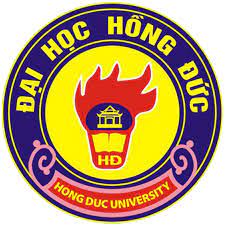 SỔ NHẬT KÝ THỰC TẬP Sinh viên: ………………………………………………………………………Lớp: ……………………………… Khóa học: ………………………………..Ngành đào tạo: …………………………………………………………………Địa điểm thực tập: ………………………………………………………………Thời gian thực tập: ….. tuần; từ ngày …..../….…/20.…. đến ngày ..…../…..…/20….Tiêu đề báo cáo thực tập: ……………………………………………………………………………………………………………………………………………………………………………………………………………………………………Giáo viên hướng dẫn: ……………………………………………………………Năm học 20…... – 20..….NỘI QUY THỰC TẬPĐiều I: Thực hiện chế độ chính sách và nội quy, quy chế:Tất cả học sinh, sinh viên phải chấp hành và nhắc nhở mọi người chấp hành nghiêm chỉnh mọi chế độ chính sách của Đảng và Nhà nước, những nội quy, quyết định của hiệu trưởng, của ban chỉ đạo thực tập. Nội quy thực tập của nhà trường, nội quy của cơ quan và của địa phương nơi thực tập. Thực hiện đúng nội dung kế hoạch thực tập đã được hiệu trưởng duyệt.Điều II: Giữ vững đạo đức, tác phong của người học sinh, sinh viên:Xung phong gương mẫu trong mọi công việc được giao.Tận tụy trong thực tập, thương yêu và tôn trọng mọi người ở cơ quan và địa phương nơi thực tập.Khiêm tốn, lễ độ, hòa nhã, kính già yêu trả. Quan hệ nam nữ lành mạnh, đúng đắn có cử chỉ lịch sự giữa học sinh, sinh viên với nhau, với thanh niên, cán bộ công nhân viên và nhân dân địa phương nơi thực tập. Tác phong sinh hoạt đúng mực, không say rượu bia, không tiêm chích các chất kích thích (Heroin,…), Không đánh bài, đánh cờ,… cá cược, …để ăn tiền. Đầu tóc, quần áo, guốc dép, … phải gọn gàng sạch sẽ. Không làm ồn ào mất trật tự ở nhà riêng và nơi công cộng. Tôn trọng phong tục tập quán, tín ngưỡng của nhân dân địa phương.Giữ gìn trật tự vệ sinh, bảo vệ môi trường ở mọi nơi, mọi lúc.Điều III: Giữ vững đoàn kết nhất trí:Giữ gìn đoàn kết nhất trí nội bộ, bảo vệ danh dự của nhà trường, của đoàn thực tập và của mỗi cá nhân. Sẵn sàng giúp đỡ bạn, khiêm tốn học hỏi, thẳng thắn phê bình và tự phê bình để cùng nhau tiến bộ.Thực hiện tốt công tác dân vận. Trong quan hệ đối xử phải thực hiện cho được: “Đi dân nhớ, ở dân thương”.Khi xảy ra những vấn đề vướng mắc trong nội bộ cũng như ngoài xã hội cần phải xử sự, giải quyết bình tĩnh và có tổ chức, có lý, có tình.Điều IV: Đảm bảo ý thức tổ chức kỷ luật:Học sinh, sinh viên không được phép nghỉ trong đợt thực tập. Trường hợp đặc biệt có lý do chính đáng phải xin phép thì theo quy định sau:Nghỉ một buổi trở lên phải được phép của trưởng đoàn hướng dẫn thực tập và của ban chỉ đạo thực tập của nhà trường. Ban chỉ đạo thực tập nhà trường không có quyền cho học sinh, sinh viên nghỉ quá bốn ngày thực tập.Học sinh sinh viên nghỉ thực tập từ 1/4 tổng thời gian thực tập đối với hệ cao đẳng và đại học và từ 1/3 tổng thời gian thực tập đối với hệ trung học trở lên thì không đủ điều kiện xét kết quả thực tập. Trường hợp có lý do chính đáng và kết quả thực tập chuyên môn đạt loại khá trở lên, ban chỉ đạo thực tập đề nghị hiệu trưởng xét.Học sinh, sinh viên phải thực hiện nghiêm túc sự hướng dẫn, quản lý của trưởng đoàn thực tập và lãnh đạo cơ sở thực tập. Đi ra khỏi địa bàn thực tập phải được sự đồng ý của trưởng đoàn thực tập và phải báo cáo cán bộ trực tiếp giúp đỡ của cơ sở thực tập biết.Hàng tuần, các nhóm, tổ thực tập họp một lần dưới sự chủ trì của tổ trưởng (nhóm trưởng) thực tập để kiểm điểm việc thực hiện bản nội quy này và tiến độ thực hiện nội dung, kế hoạch thực tập đã được duyệt.Điều V: Khen thưởng, kỷ luật:Nội dung đề ra nhằm đảm bảo chất lượng thực tập, kỷ luật và quyền lợi chung của học sinh, sinh viên, do đó học sinh, sinh viên phải tự giác chấp hành. Người thực hiện tốt sẽ được biểu dương, khen thưởng. Người vi phạm sẽ bị kỷ luật, tùy theo mức độ nặng nhẹ.PHẦN IGHI CHÉP HÀNG NGÀYGhi chép các nội dung công việc thực hiện trong ngày tại đơn vị thực tập (thực tập tổng hợp) và những trao đổi với giáo viên hướng dẫn:…………………………………………………………………………………………...…………………………………………………………………………………………...…………………………………………………………………………………………...…………………………………………………………………………………………...…………………………………………………………………………………………...…………………………………………………………………………………………...…………………………………………………………………………………………...…………………………………………………………………………………………...…………………………………………………………………………………………...…………………………………………………………………………………………...…………………………………………………………………………………………...…………………………………………………………………………………………...…………………………………………………………………………………………...…………………………………………………………………………………………...…………………………………………………………………………………………...…………………………………………………………………………………………...…………………………………………………………………………………………...…………………………………………………………………………………………...…………………………………………………………………………………………...…………………………………………………………………………………………...…………………………………………………………………………………………...…………………………………………………………………………………………...…………………………………………………………………………………………...…………………………………………………………………………………………...…………………………………………………………………………………………...…………………………………………………………………………………………...…………………………………………………………………………………………...…………………………………………………………………………………………...…………………………………………………………………………………………...…………………………………………………………………………………………...…………………………………………………………………………………………...…………………………………………………………………………………………...…………………………………………………………………………………………...…………………………………………………………………………………………...…………………………………………………………………………………………...…………………………………………………………………………………………...…………………………………………………………………………………………...…………………………………………………………………………………………...…………………………………………………………………………………………...…………………………………………………………………………………………...…………………………………………………………………………………………...…………………………………………………………………………………………...…………………………………………………………………………………………...…………………………………………………………………………………………...…………………………………………………………………………………………...…………………………………………………………………………………………...…………………………………………………………………………………………...…………………………………………………………………………………………...…………………………………………………………………………………………...…………………………………………………………………………………………...…………………………………………………………………………………………...…………………………………………………………………………………………...…………………………………………………………………………………………...…………………………………………………………………………………………...…………………………………………………………………………………………...…………………………………………………………………………………………...…………………………………………………………………………………………...…………………………………………………………………………………………...…………………………………………………………………………………………...…………………………………………………………………………………………...PHẦN IIBẢN THU HOẠCH CÁ NHÂNI. Những vấn đề chung1. Đặc điểm, tình hình đợt thực tập (thuận lợi, khó khăn trong đợt thực tập về các mặt: nội dung, thời gian, tiến độ, cách thức tổ chức và vận hành đợt thực tập,…)…………………………………………………………………………………………...…………………………………………………………………………………………...…………………………………………………………………………………………...…………………………………………………………………………………………...…………………………………………………………………………………………...…………………………………………………………………………………………...…………………………………………………………………………………………...…………………………………………………………………………………………...…………………………………………………………………………………………...…………………………………………………………………………………………...…………………………………………………………………………………………...…………………………………………………………………………………………...…………………………………………………………………………………………...2. Đánh giá về cơ sở vật chất phục vụ thực tập (cơ sở vật chất, kinh phí, tài liệu).…………………………………………………………………………………………...…………………………………………………………………………………………...…………………………………………………………………………………………...…………………………………………………………………………………………...…………………………………………………………………………………………...…………………………………………………………………………………………...…………………………………………………………………………………………...…………………………………………………………………………………………...…………………………………………………………………………………………...…………………………………………………………………………………………...…………………………………………………………………………………………...…………………………………………………………………………………………...…………………………………………………………………………………………...…………………………………………………………………………………………...II. Tự nhận xét, đánh giá sau đợt thực tập:1. Kết quả đợt thực tập (sự trưởng thành, nâng cao năng lực về mặt lý luận, khả năng vận dụng lý luận vào thực tiễn của bản thân)…………………………………………………………………………………………...…………………………………………………………………………………………...…………………………………………………………………………………………...…………………………………………………………………………………………...…………………………………………………………………………………………...…………………………………………………………………………………………...…………………………………………………………………………………………...…………………………………………………………………………………………...…………………………………………………………………………………………...…………………………………………………………………………………………...…………………………………………………………………………………………...…………………………………………………………………………………………...…………………………………………………………………………………………...…………………………………………………………………………………………...2. Những đề xuất, kiến nghị (về nội dung, thời gian, địa điểm thực tập, cách thức tổ chức thực hiện đợt thực tập, cơ sở vật chất phục vụ thực tập)…………………………………………………………………………………………...…………………………………………………………………………………………...…………………………………………………………………………………………...…………………………………………………………………………………………...…………………………………………………………………………………………...…………………………………………………………………………………………...…………………………………………………………………………………………...…………………………………………………………………………………………...…………………………………………………………………………………………...…………………………………………………………………………………………...…………………………………………………………………………………………...…………………………………………………………………………………………...…………………………………………………………………………………………...…………………………………………………………………………………………...3. Những bài học kinh nghiệm thu được kết quả đợt thực tập:…………………………………………………………………………………………...…………………………………………………………………………………………...…………………………………………………………………………………………...…………………………………………………………………………………………...…………………………………………………………………………………………...4. Ý kiến, xác nhận của Cơ sở thực tập:…………………………………………………………………………………………...…………………………………………………………………………………………...…………………………………………………………………………………………...…………………………………………………………………………………………...…………………………………………………………………………………………...PHẦN IIINhận xét của giáo viên hướng dẫn(Về thực hiện nội quy thực tập, thực hiện nội dung thực tập, thái độ tiếp thu trong quá trình thực tập, những vấn đề tồn tại vv…)…………………………………………………………………………………………...…………………………………………………………………………………………...…………………………………………………………………………………………...…………………………………………………………………………………………...…………………………………………………………………………………………...…………………………………………………………………………………………...…………………………………………………………………………………………...…………………………………………………………………………………………...…………………………………………………………………………………………...…………………………………………………………………………………………...…………………………………………………………………………………………...…………………………………………………………………………………………...…………………………………………………………………………………………...…………………………………………………………………………………………...…………………………………………………………………………………………...…………………………………………………………………………………………...…………………………………………………………………………………………...…………………………………………………………………………………………...…………………………………………………………………………………………...…………………………………………………………………………………………...…………………………………………………………………………………………...…………………………………………………………………………………………...…………………………………………………………………………………………...…………………………………………………………………………………………...…………………………………………………………………………………………...…………………………………………………………………………………………...…………………………………………………………………………………………...…………………………………………………………………………………………...II. Phần đánh giá, cho điểm của giáo viên hướng dẫn Điểm chấm nhật ký thực tập bằng số……………; bằng chữ: ………………………UBND TỈNH THANH HÓATRƯỜNG ĐẠI HỌC HỒNG ĐỨCCỘNG HÒA XÃ HỘI CHỦ NGHĨA VIỆT NAMĐộc lập – Tự do – Hạnh phúcHiệu trưởng(Đã ký)Thanh hóa, ngày   tháng   năm 202NGƯỜI THỰC TẬP(Ký, ghi rõ họ tên)Thanh hóa, ngày   tháng   năm 20ĐẠI DIỆN CƠ SỞ THỰC TẬP(Ký, ghi rõ họ tên)TTNội dung đánh giáĐiểm tối đaĐiểm GVHD chấmGhi chú1Thực hiện nội quy thực tập1,02Thái độ thực tập1,03Nhật ký ghi đầy đủ, chi tiết các nội dung thực hiện hàng ngày3,04Nhật kí phản ánh chính xác công việc của sinh viên2,05Bản thu hoạch cá nhân đầy đủ, chi tiết, khoa học3,0Tổng điểmTổng điểm10Thanh Hóa, ngày    tháng    năm 202Giáo viên hướng dẫn(Ký, ghi rõ họ tên)